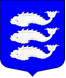 МУНИЦИПАЛЬНЫЙ СОВЕТВНУТРИГОРОДСКОГО МУНИЦИПАЛЬНОГО ОБРАЗОВАНИЯСАНКТ-ПЕТЕРБУРГА МУНИЦИПАЛЬНЫЙ ОКРУГ ВАСИЛЬЕВСКИЙ_____________________________________________________________РЕШЕНИЕ №27Санкт-Петербург                                                                                    «30» сентября 2020 года                    Рассмотрев представление прокурора Василеостровского района Санкт-Петербурга от 30.06.2020 № 03-03-2020/333, в соответствии с Федеральным законом от 25.12.2008 № 273-ФЗ «О противодействии коррупции», Муниципальный совет внутригородского муниципального образования Санкт-Петербурга муниципальный округ Васильевский РЕШИЛ:1. Утвердить Положение о проверке соблюдения лицами, замещающими муниципальные должности в Муниципальном совете внутригородского муниципального образования Санкт-Петербург муниципальный округ Васильевский, запретов и ограничений, требований о предотвращении или урегулировании конфликта интересов, исполнения ими должностных обязанностей, установленных действующим законодательством, согласно Приложению №1 к настоящему решению. 2. Официально опубликовать настоящее решение в установленном порядке в газете «Муниципальный вестник округа № 8» и разместить на официальном сайте Муниципального совета внутригородского муниципального образования Санкт-Петербурга  муниципальный округ Васильевский в информационно-телекоммуникационной сети «Интернет» по адресу: www.msmov.spb.ru.3. Настоящее решение вступает в силу с момента принятия.4. Контроль за исполнением настоящего решения оставляю за собой.Глава муниципальногообразования, исполняющий полномочияпредседателя Муниципального совета				        	              И.С. ФигуринПриложение №1 к решению Муниципального совета внутригородского муниципальногообразования Санкт-Петербургамуниципальный округ Васильевский от 30.09.2020 года №27Положение о проверке соблюдения лицами, замещающими муниципальные должности в Муниципальном совете внутригородского муниципального образования Санкт-Петербург муниципальный округ Васильевский, запретов и ограничений, требований о предотвращении или урегулировании конфликта интересов, исполнения ими должностных обязанностей, установленных 
действующим законодательством1. Настоящее Положение определяет порядок осуществления проверки соблюдения лицами, замещающими муниципальные должности в Муниципальном совете внутригородского муниципального образования Санкт-Петербурга муниципальный округ Васильевский, в течение трех лет, предшествующих поступлению информации, явившейся основанием для осуществления проверки, предусмотренной настоящим Положением, запретов и ограничений, требований о предотвращении или урегулировании конфликта интересов, исполнения ими должностных обязанностей, установленных действующим законодательством (далее соответственно - ограничения, лицо, замещающее муниципальную должность, Муниципальный совет).Действие настоящего Положения не распространяется на проверку достоверности и полноты сведений о доходах, расходах, об имуществе и обязательствах имущественного характера, представляемых лицами, замещающими муниципальные должности.К лицам, замещающим муниципальные должности, относятся Глава внутригородского муниципального образования Санкт-Петербурга муниципальный округ Васильевский, исполняющий полномочия председателя Муниципального совета внутригородского муниципального образования Санкт-Петербурга муниципальный округ Васильевский, Заместители главы внутригородского муниципального образования Санкт-Петербурга муниципальный округ Васильевский, исполняющие полномочия председателя Муниципального совета внутригородского муниципального образования Санкт-Петербурга муниципальный округ Васильевский, депутаты Муниципального совета внутригородского муниципального образования Санкт-Петербурга муниципальный округ Васильевский.2. Основанием для осуществления проверки, предусмотренной пунктом 1 настоящего Положения (далее - проверка), является достаточная информация, представленная в письменном виде в установленном порядке:2.1. правоохранительными, иными государственными органами, органами местного самоуправления и их должностными лицами;2.2. постоянно действующими руководящими органами политических партий и зарегистрированных в соответствии с законом иных общественных объединений, не являющихся политическими партиями;2.3. Общественной палатой Российской Федерации, Общественной палатой Санкт-Петербурга; 2.4. средствами массовой информации;2.5. должностным лицом, ответственным за работу по профилактике коррупционных и иных правонарушений Муниципального совета (далее - ответственное должностное лицо).3. Информация анонимного характера не может служить основанием для проверки.4. Проверка осуществляется ответственным должностным лицом по решению Муниципального совета. В случае осуществления проверки в отношении должностного лица, ответственного за работу по профилактике коррупционных и иных правонарушений Муниципального совета, проверка осуществляется ответственным лицом, назначенным решением Муниципального совета.    Решение принимается отдельно в отношении каждого лица, замещающего муниципальную должность, и оформляется в письменной форме.5. Проверка осуществляется в срок, не превышающий 60 календарных дней со дня принятия решения о ее проведении. Срок проверки может быть продлен до 90 календарных дней по решению Муниципального совета.6. При осуществлении проверки ответственное должностное лицо вправе:6.1. проводить беседу с лицом, замещающим муниципальную должность;6.2. изучать представленные лицом, замещающим муниципальную должность, сведения и дополнительные материалы, которые приобщаются к материалам проверки;6.3. получать от лица, замещающего муниципальную должность, пояснения по представленным им сведениям и материалам; 6.4. направлять в установленном порядке запросы в органы прокуратуры Российской Федерации, иные федеральные государственные органы, государственные органы субъектов Российской Федерации, территориальные органы федеральных государственных органов, органы местного самоуправления, организации и общественные объединения (далее - государственные органы и организации) об имеющихся у них сведениях о соблюдении лицом, замещающим муниципальную должность, установленных ограничений;6.5. осуществлять анализ сведений, представленных лицом, замещающим муниципальную должность;6.6. наводить справки у физических лиц и получать от них информацию с их согласия.7. Ответственное должностное лицо обеспечивает:7.1. уведомление в письменной форме лица, замещающего муниципальную должность, о начале в отношении его проверки - в течение двух рабочих дней со дня получения соответствующего решения;7.2. проведение в случае обращения лица, замещающего муниципальную должность, беседы с ними, в ходе которой он должен быть проинформирован о том, какие сведения и соблюдение каких установленных ограничений подлежат проверке, в течение семи рабочих дней со дня получения обращения лица, замещающего муниципальную должность, а при наличии уважительной причины - в срок, согласованный с лицом, замещающим муниципальную должность.8. Ответственное должностное лицо не позднее 70 календарных дней со дня принятия решения о проведении проверки ознакамливает лицо, замещающее муниципальную должность, с результатами проверки, а также представляет информацию о результатах проверки в форме доклада в Муниципальный совет, а в случае продления сроков проведения проверки - не позднее 100 календарных дней со дня принятия решения о ее проведении.9. В докладе должно содержаться одно из следующих предложений:9.1. об отсутствии оснований для применения к лицу, замещающему муниципальную должность, ответственности;9.2. о применении к лицу, замещающему муниципальную должность, ответственности.10. Доклад рассматривается на ближайшем заседании Муниципального совета.При наличии оснований для досрочного прекращения полномочий лица, замещающего муниципальную должность, вопрос о досрочном прекращении полномочий лица, замещающего муниципальную должность, выносится на рассмотрение Муниципального совета в соответствии с Федеральным законом от 06.10.2003 № 131-ФЗ «Об общих принципах организации местного самоуправления в Российской Федерации» и  и Регламентом Муниципального совета.11. При установлении в ходе проверки обстоятельств, свидетельствующих о наличии признаков преступления или административного правонарушения, материалы об этом представляются в государственные органы в соответствии с их компетенцией.12. Материалы проверки хранятся в аппарате Муниципального совета в течение трех лет со дня ее окончания, после чего передаются в архив.«Об утверждении Положения о проверке соблюдения лицами, замещающими муниципальные должности в Муниципальном совете внутригородского муниципального образования Санкт-Петербург муниципальный округ Васильевский, запретов и ограничений, требований о предотвращении или урегулировании конфликта интересов, исполнения ими должностных обязанностей,установленных действующим законодательством»